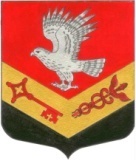 МУНИЦИПАЛЬНОЕ ОБРАЗОВАНИЕ«ЗАНЕВСКОЕ ГОРОДСКОЕ ПОСЕЛЕНИЕ»ВСЕВОЛОЖСКОГО МУНИЦИПАЛЬНОГО РАЙОНАЛЕНИНГРАДСКОЙ ОБЛАСТИСОВЕТ ДЕПУТАТОВ ТРЕТЬЕГО СОЗЫВАРЕШЕНИЕ 25.04.2017 года                                                                                          № 22 г.п. Янино-1О проведении выборов общественныхсоветов, старост деревень Кудрово, Янино-2В соответствии с Федеральным законом от 06.10.2003 № 131-ФЗ «Об общих принципах организации местного самоуправления в Российской Федерации», законом Ленинградской области от 14.12.2012 № 95-оз «О содействии развитию на части территорий муниципальных образований Ленинградской области иных форм местного самоуправления», уставом МО «Заневское городское поселение», совет депутатов принял РЕШЕНИЕ:1. Поручить главе администрации МО «Заневское городское поселение» организовать проведение выборов общественных советов, старост деревень Кудрово, Янино-2. При проведении выборов общественных советов, старост руководствоваться действующим законодательством и нормативно-правовыми актами органов местного самоуправления МО «Заневское городское поселение».2. Утвердить список депутатов совета депутатов МО «Заневское городское поселение», уполномоченных участвовать в выборах членов общественного совета, старост деревень Кудрово, Янино-2  согласно приложению. 3. Опубликовать настоящее решение в официальных средствах массовой информации.4. Решение вступает в силу после дня его  опубликования. 5. Контроль за исполнением настоящего решения возложить на постоянно действующую депутатскую комиссию по здравоохранению, социальной политике, физической культуре, спорту, культуре и молодежной политике.    Глава муниципального образования				В.Е. Кондратьев  УТВЕРЖДЕНрешением совета депутатовот  25.04. 2017 года №  22Список депутатов совета депутатов МО «Заневское городское поселение», уполномоченных участвовать в выборах членов общественного совета, старост деревень Кудрово, Янино-2. 1. Кондратьев В.Е.2. Алексеев В.В.3. Моренков С.Н.4. Усачев И.Н.